This is a beginning art class, focused on the basic concepts of drawing.  We will work on lines, shapes, shading, perspective and composition elements.  While this is an elective, they will receive a grade for the following: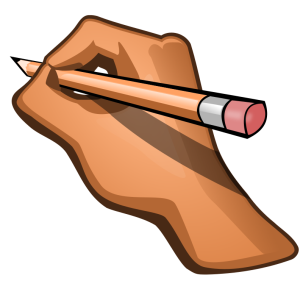 Complete assignments weekly (like draw a flower – not based on skill but elements)Quizzes quarterly on terms (like perspective and the rule of 3s)Drawing in class – on task performance (students should be drawing most of the period)SUPPLIES – Students bring DAILY: If students do not bring supplies, basic #2 pencils and copy paper will be provided.Sketchbook (found at Fred Meyer or sometimes Dollar Tree)Pencils (various inexpensive kits available with several weights of pencils – 2B, 6B are common)Sharpener with container (to catch shavings)Pencil pouch (contain supplies and avoid using art supplies for class work or home work)Eraser (gum type or graphite specific)Optional – shading sticks (rolled pieces of paper)  Note: It is recommended that supplies are checked monthly so students are equipped daily.ELECTRONIC DEVICES – We will use technology every day:I welcome use of personal devices (cell phones, ipods, ipads, Kindle’s, e-readers).  I will temporarily confiscate any device used for non-academic use in the following time-frame:1st in class offense – student must pick up from my desk at the end of the period2nd in class offense – student must pick up from my desk at the end of the DAY3rd in class offense – parent must pick up from office during office hoursNote: We will often look up objects to draw and watch videos on YouTube for instructional practices.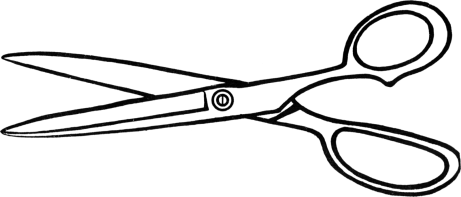 ------------------------------------------------------------------------		      ----------------------------------------Please sign and return by Friday, Sept 9th.I have read Zocchi’s syllabus and will abide by the student and parent conduct code according to Azalea Middle School Handbook and this syllabus.  Print Student’s Name________________________     Period_________________Student’s Signature__________________________    Parent’s Signature__________________________Drawing – Azalea Middle SchoolMs. Zocchi(pronounced Zah-Key)Email: 	    carolz@brookings.k12.ca.us (questions/concerns)Website:  www.zocchi.weebly.com (daily assignments posted)Grades:    powerschool.com  (grades, summative assessments)